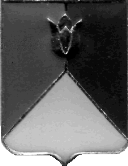 СОБРАНИЕ ДЕПУТАТОВ КУНАШАКСКОГО МУНИЦИПАЛЬНОГО РАЙОНА ЧЕЛЯБИНСКОЙ ОБЛАСТИРЕШЕНИЕ3 заседание26. 03.2024 г.  №15Об утверждении   Положения об учреждении медалей «Крепкая семья», «Отцовская слава» и «Материнское сердце» Рассмотрев письмо главы Кунашакского муниципального района от 29.02.2024 года № 163-м, руководствуясь Федеральным законом от 06.10.2003 года № 131-ФЗ «Об общих принципах организации местного самоуправления в Российской Федерации», Собрание депутатов Кунашакского муниципального районаРЕШАЕТ:	Утвердить Положение об учреждении медалей «Крепкая семья», «Отцовская слава» и «Материнское сердце» согласно приложению.           2.  Контроль исполнения настоящего решения возложить на комиссию по социальным вопросам, образованию и здравоохранению Собрания депутатов Кунашакского муниципального района.          3. Настоящее решение вступает в силу со дня подписания и подлежит опубликованию в средствах массовой информации в соответствии с действующим законодательством. ПредседательСобрания депутатов		                                                             Н.В. ГусеваПриложение к решению Собрания депутатовКунашакского муниципального района                                                                                                   от 26.03.2024 года № 15ПОЛОЖЕНИЕоб учреждении медалей «Крепкая семья», «Отцовская слава»и «Материнское сердце»1. Медали «Крепкая семья», «Отцовская слава» и «Материнское сердце» являются мерой поощрения от имени главы администрации Кунашакского муниципального района Челябинской области.1.1. Медаль «Крепкая семья» учреждается в целях повышения авторитета традиционной семьи, общественного признания и уважения семьи за заслуги в воспитании детей, а также создания условий для сохранения и возрождения семейных ценностей. Медалью «Крепкая семья» награждаются лица, являющиеся гражданами Российской Федерации, постоянно или преимущественно проживающие на территории Кунашакского муниципального района не менее 20 лет, состоящие в законном браке не менее 50 лет, достойно воспитывающие (воспитавшие) пятерых и более детей (включая усыновленных (удочеренных).1.2. Медаль «Отцовская слава» учреждается в целях повышения авторитета отцовства, общественного признания и уважения отца за заслуги в воспитании детей, а также создания условий для сохранения и возрождения традиционных семейных ценностей. 1.3. Медаль «Материнское сердце» является формой муниципального и общественного признания заслуг матерей, воспитывающих детей, создающих условия для сохранения и возрождения позитивных традиций семейных ценностей, улучшения нравственной атмосферы в обществе.Медалями «Отцовская слава» и «Материнское сердце» поощряются лица, являющиеся гражданами Российской Федерации, постоянно или преимущественно проживающие на территории Кунашакского муниципального района  Челябинской области не менее 10 лет, достойно воспитывающие (воспитавшие) пятерых и более детей (включая усыновленных (удочеренных)), и при наличии в живых остальных детей.При награждении медалями учитываются ребенок (дети), погибшие или пропавшие без вести при защите Российской Федерации либо при исполнении иных обязанностей военной службы и охраны правопорядка, погибшие при спасении человеческой жизни, в результате стихийных бедствий, террористических актов и техногенных катастроф, а также умершие вследствие ранения, контузии, увечья или заболевания, полученных при вышеуказанных обстоятельствах, либо вследствие трудового увечья или профессионального заболевания.2. Ходатайства и пакет необходимых документов для награждения медалями «Крепкая семья», «Отцовская слава» и «Материнское сердце» предоставляются по инициативе предприятий, организаций, учреждений независимо от их организационно-правовых форм собственности в срок не позднее 1 мая текущего года в Комиссию при Администрации Кунашакского муниципального района Челябинской области.3. К ходатайству для награждения медалями прилагаются следующие документы: 1) копии паспортов или иных документов, удостоверяющих личности членов семьи;2) документы о регистрации по месту жительства или по месту пребывания членов семьи на территории Кунашакского муниципального  района, в случае их отсутствия - решение суда об установлении факта постоянного или преимущественного проживания отца (матери) на территории Кунашакского муниципального  района; 3) документ, подтверждающий заключение брака между супругами;4) акты органов опеки и попечительства о назначении опекуна или попечителя (в случае если отец (мать) является опекуном или попечителем ребенка (детей)); 5) свидетельство о заключении брака ребенка (детей), сменившего фамилию, и его нотариально удостоверенный перевод на русский язык, в случае если это свидетельство выдано компетентными органами иностранного государства; 6) документы, содержащие сведения о том, что ребенок (дети) погиб (погибли) или пропал (пропали) без вести при обстоятельствах, указанных в пункте 1.3. настоящего Положения;7) сведения о семейных традициях его (ее) семьи (необходимо указать когда образовалась семья, сколько детей воспитывалось (воспитывается) в семье, какие образовались традиции в семье); 8) документы (при наличии) (дипломы, грамоты, сертификаты, благодарственные письма, отзывы, характеристики, справки), подтверждающие участие членов семьи в различных формах общественной, спортивной, культурной, творческой жизни; 9) характеристика на ребенка (детей), достигшего (достигших) возраста семи лет, выданная и заверенная в установленном порядке с указанием даты составления: для обучающегося ребенка (детей) - по месту учебы; для работающего ребенка (детей) - по месту работы (службы); 10) для несовершеннолетних детей - информация о постановке (отсутствии постановки) на профилактический учет в подразделении по делам несовершеннолетних органа внутренних дел;11) характеристика на отца (мать) и его (ее) детей, выданная администрацией сельского поселения;12) справка о наличии (отсутствии) судимости и (или) факта уголовного преследования либо о прекращении уголовного преследования отца (матери) и его (ее) ребенка (детей), достигшего (достигших) возраста уголовной ответственности; 13) согласие отца (матери) и его (ее) совершеннолетнего ребенка (детей) на обработку персональных данных, согласие отца (матери) на обработку персональных данных его (ее) несовершеннолетнего ребенка (детей);14) справки налогового органа об отсутствии у отца (матери) и его (ее) ребенка (детей) неисполненной обязанности по уплате налогов, сборов и иных обязательных платежей, подлежащих уплате в соответствии с законодательством Российской Федерации о налогах и сборах, выданные по форме, утвержденной Федеральной налоговой службой.4. Решение Комиссии о награждении медалями утверждается главой Кунашакского района и принимается в виде постановления администрации Кунашакского муниципального  района.5. Глава Кунашакского муниципального района вправе по собственной инициативе представить кандидатуру к награждению медалями с предоставлением  ходатайства и пакета документов в Комиссию при Администрации Кунашакского муниципального района Челябинской области.6. Постановление администрации Кунашакского муниципального  района о вручении медалей публикуется путем размещения на официальном сайте администрации Кунашакского муниципального  района, зарегистрированном в качестве средства массовой информации.7. Медали и удостоверения к ним вручаются главой Кунашакского муниципального района или заместителем главы Кунашакского муниципального района в торжественной обстановке.8. Оформление документов и церемонию вручения медалей обеспечивает помощник Главы Кунашакского муниципального  района.Заместитель главы Кунашакскогомуниципального района по социальным вопросам                                                         А.Т.Нажметдинова